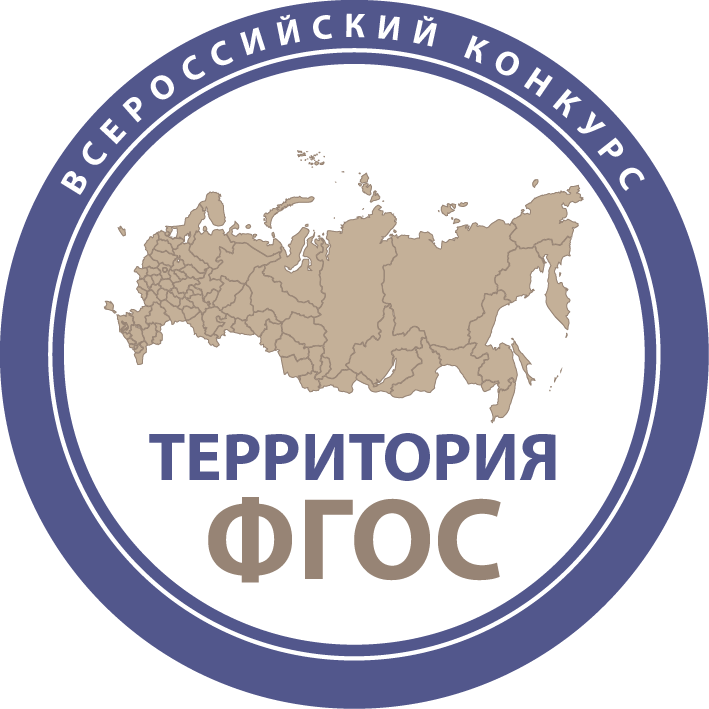 Приказ ТФ-2 от 20 мая 2017 г.ПРЕСС-РЕЛИЗ«ТЕРРИТОРИЯ ФГОС» (апрель,2017)Информируем  Вас о результатах Всероссийского  конкурса «Территория  ФГОС» перспективных замыслов и прогрессивной практики внедрения Федеральных государственных образовательных стандартов (2 группа участников –  апрель, 2017 г.). Конкурс проводится под эгидой Международной славянской академии наук, образования, искусств и культуры. На конкурс  поступило около 200 работ из Белгородской, Вологодской, Иркутской, Кемеровской, Московской, Мурманской, Новосибирской, Оренбургской,  Самарской, Томской, Тюменской областей; Алтайского, Забайкальского,  Красноярского, Ставропольского краев; из  Республик: Алтай, Бурятии, Тыва; Ханты-Мансийского АО-Югра,  Ямало–Ненецкого АО. Общее количество материалов-номинантов – 134;  присуждены награды: диплом лауреата – 37, серебряная медаль – 45, золотая медаль – 36. Сертификаты участия получили  16 конкурсанта.  СПИСОКзолотых медалистов Всероссийского конкурса «ТЕРРИТОРИЯ ФГОС»  (2-я гр. номинантов; апрель,  2017 г.)ДОСТОВАЛОВА Светлана Борисовна - МБОУ Гимназия № 9 им. Героя РФ Немыткина Михаила Юрьевича; ТКАЧЕНКО Марина Борисовна - МБОУ Гимназия № 1 (г. Новосибирск) в номинации "Эссе" за Историю педагогической династии "Нам не дано предугадать…"МБНОУ "Гимназия № 44"  (г. Новокузнецк) в номинации "Интеграция урочной и внеурочной деятельности" за оригинальный комплект материалов "Формирование экологической культуры учащихся - требование времени и ФГОС"ЛЕБЕДЕВА Светлана Александровна - БПОУ РА Горно-Алтайский государственный политехнический колледж им. М.З. Гнездилова (г. Горно-Алтайск) в номинации "Системно-деятельностный подход за комплект материалов для организации самостоятельной работы студентов специальности «Земельно-имущественные отношения» по дисциплине «Основы экономической теории»МБУДО «Дом детского творчества им. В. Дубинина» (г. Новосибирск)  в номинации "Инструментально-методическое обеспечение" за "ЧУДЕСА ТВОРЧЕСТВА - дополнительную общеобразовательную программу студии «Радуга творчества» (авторы - Усольцева Е.Е., Комарова М.С., Лобзина М.Д., Жеребненко А.В.)МБУ ДО "Дом творчества "Октябрьский" (г. Новосибирск)  в номинации "ФГОС: опыт внедрения" за разработку авторской комплексной дополнительной общеразвивающей программы Студии гармоничного развития "Воробышек" (авторы - Драчева Е.В., Гарифулина Г.А.,  Кайгородцев И.Л., Клыкова Н.П., Кулешова Т.А., Майорова П.Н., Макарова Т.Н., Морозова И.Е., Просекова Е.И., Пупынина Л.В., Стефанович И.А.)Сударикова Марина Геральдовна, Седачева Татьяна Ивановна, Рязанова Марина Анатольевна, Смирнов Александр Владимирович - МАДОУ «Детский сад № 10 «Аленький цветочек»  (г. Прокопьевск) в номинации "ФГОС: опыт внедрения" за электронный комплект методических материалов "Компас профстандарта"МБДОУ  Детский  сад № 12 "Брусничка" (г. Усть-Илимск) в номинации "ФГОС: опыт  внедрения" за актуализацию ресурсов использования неформальной системы развития профессионализма педагогических кадров и Дополнительную профессиональную программу  повышения квалификации «Создание специальных условий обучения (воспитания) для детей с ограниченными возможностями здоровья в центре игровой поддержки "Лекотека" (автор - Николаичева М.С.; соавторы - Боховко В.В., Полякова Л.М., Крохина Н.В.)МБДОУ «Детский сад № 29  «Вишенка» (г. Норильск) в номинации "ФГОС: опыт  внедрения" за комплект материалов «Опыт работы МБДОУ «ДС № 29  «Вишенка» по внедрению ФГОС», раскрывающих креативно-педагогический потенциал авторского коллектива (авторы - Л.А. Чиркова, И.В. Околотина, М.Н. Овчарук, Л.В. Казаку, Е.Н. Акиньшина, С.В. Левченко, Е.А. Попко, С.С. Бушуева, О.А. Уздина, Т.В. Спиридонова, Е.В. Павловская, И.Г. Беденко, И.Д. Немзорова, З.Ф. Буйная, Е.А. Осиян, Т.В. Белокопытова, Г.Н. Дедеркина)МБДОУ Детский сад № 37 (ЗАТО Северск) в номинации "Развивающая предметно-пространственная среда" за комплект оригинальных материалов "Оснащение развивающей среды ДОУ для детей с разными образовательными потребностями в соответствии с принципами ФГОС ДО" (авторы - Григорьева О.А., Никитина С.Г., Липатова М.Б.,  Казакова О.В., Барнашова С.Г., Тышкевич Ю.Г., Зыкина С.В., Тараканова Н.В., Филппова Е.М., Маломолкина Т.Н.; Садиева М.С. – кандидат психологических наук, научный руководитель МБДОУ «Детский сад № 37», руководитель Службы поддержки семьи МКУ ЗАТО Северск РЦО)МАДОУ Детский сад № 54 (г. Томск) в номинации "Мир познания" за Дополнительную общеразвивающую программу по экологическому образованию "Мир глазами детей" естественнонаучной направленности  для детей дошкольного возраста  3-7 лет (авторы-составители - М.К. Лобанова, Л.В.  Жданова-Бембель)МБДОУ Детский сад № 60 (г. Белгород) в номинации "Коррекционно-профилактическая работа" за комплект материалов «Профилактика оптической дисграфии у старших дошкольников с общим недоразвитием речи» (авторы - Цепюк Н.В., Широкова Л.И., Мартынова О.А., Фадеева М.Н., Гашкова А.О., Бочарникова С.Д., Бобрикова Е.В., Кокуркина Я.С., Плугатырь О.В.)МКДОУ Детский сад № 84 комбинированного вида (г. Новосибирск) в номинации "Инклюзивное образование за оригинальный проект "Здоровьесберегающая и коррекционно-развивающая деятельность с детьми ОВЗ в детском саду" (авторы-составители - Брыкова А.А., Гизатулина Н.Т.)МБДОУ ЦРР - детский сад № 149 (г. Барнаул) в номинации "Неиссякаемый источник" за оригинальный проект по приобщению детей старшего дошкольного возраста к  народной культуре через  ознакомление с народной игрушкой (авторы-разработчики - Косенкова М.И., Ивлева Ю.М., Чеканцева А.Н., Кузнецова Л.М.)Детский сад № 150 «Брусничка» АНО ДО «Планета детства «Лада» (г. Тольятти) в номинации "Коррекционно-профилактическая работа" за авторскую коррекционно-развивающую программу для детей 4-5 лет с общим недоразвитием речи "Непослушные пальчики" (автор - Терских Е.А.)МБДОУ № 155 "Центр развития ребенка – детский сад" (г. Кемерово) в номинации "ФГОС: опыт  внедрения" за творческое использование эффективных ресурсов развития детей и оригинальный комплект материалов "Реализация ФГОС дошкольного образования: опыт работы"МБДОУ «Детский сад № 242» (г. Новокузнецк) в номинации "Коррекционно-профилактическая работа" за содержательный проект «Коррекция тяжелых нарушений речи у детей старшего дошкольного возраста посредством использования авторского многофункционального  игрового комплекса «Логоёлочки» (авторы-составители - Щипанова О.В., Гильфанова Е.Ю., Овечкина Н.Г., Ершова В.В., Новикова Т.Г.)МКДОУ Детский сад № 429 (г. Новосибирск) в номинации "Развивающая предметно-пространственная среда" за комплект оригинальных материалов "Конструирование адаптивно-развивающей здоровьеориентированной предметной среды в ДС № 429 комбинированного вида (авторы - Н. И. Ключникова, М. Н. Татаурова; научный руководитель - А. Ю. Зверкова)РАКУНОВА Наталья Ивановна, КОВАЛЕВСКАЯ Юлия Борисовна - МКДОУ ЦРР - детский сад № 487 "Полянка" (г. Новосибирск) в номинации "ФГОС: опыт внедрения" за актуализацию проблемы партнерской кооперации в образовании и проект "Развитие  взаимодействия ДОУ  с учреждениями социума как залог успешной реализации ФГОС ДО"МКДОУ Детский сад № 510 (г. Новосибирск) в номинации "Методическая копилка" за оригинальный проект "Инновации в образовании в условиях ФГОС" (автор - Н.А.Гаголина)Детский сад «Родничок» ООО «Газпром добыча Уренгой» (г. Новый Уренгой ЯНАО) в номинации "ФГОС - опыт внедрения" за основную образовательную программу дошкольного образования Детского сада "Родничок" (авторы-разработчики - Стебунова Л.Г., Арабаджиева Ю.Н., Сенченко Н.И., Усова Е.Б.)Детский сад «Родничок» ООО «Газпром добыча Уренгой» (г. Новый Уренгой ЯНАО) в номинации "ФГОС - опыт внедрения" за комплект материалов, полно и эффективно отражающих содержание, особенности, ресурсы и перспективы работы педагогического коллектива по приоритетным направлениям деятельности (авторы- - Стебунова Л.Г., Арабаджиева Ю.Н., Сенченко Н.И., Усова Е.Б., Мошинская Е.В., Титоренко О.И., Ильинова А.Н., Тимофеева О.Н., Круглова Т.Н., Бектемиров А.А, Бырка А.В., Керпек Т.В., Рябцева Н.А., Яковенко И.В.)Детский сад «Росинка» ООО «Газпром добыча Уренгой» (г. Новый Уренгой ЯНАО) в номинации "ФГОС: опыт внедрения" за Основную общеобразовательную программу дошкольного образования детского сада «Росинка» (авторы-разработчики - С.И. Болотская, Е.И. Бакулина, Т.И. Чайковская, С.Л. Антропова)ПЕТРОВА И.В. - Комитет по управлению образованием; БАРАХТИНА О.Н., ФИЛИППОВА М.В., ФЕДОСОВА С.В., ВЕРШИНИНА Е.Н. - ДС № 7 "Светлячок"; СОШНИНА М.А., ДОЛЖЕНКОВА И.Г., ВЯТКИНА Е.В.  - ДС № 12 "Родничок"; ДЯТЛОВА В.Н., УЙМИНА О.П., ЛОНЧАКОВА Е.В., ДЕДУРОВА Т.С. - ДС № 20 "Почемучка" (г. Краснокаменск) в номинации "Развивающая предметно-пространственная среда" за комплект материалов "Благоустроеннная территория - 2016: активизация деятельности ДОУ, социума и семьи в социально значимом проектировании развивающего пространства образовательного учреждения в условиях конкурсного движения"  ПЕТРОВА И.В. - комитет по управлению образованием; КИМ М.В., ШЕПТУР В.И. - ДС № 9 "Росинка"; КИСЕЛЕВА О.Н., КУЗНЕЦОВА Е.В. - ДС № 12 "Родничок"; ВАСИЛЬЕВА В.А. - ДС № 14 "Дельфинчик"; ТИМОФЕЕВА Е.Н. - ДС 18 "Журавушка" (г. Краснокаменск) в номинации "Коррекционно-профилактическая работа" за комплект материалов "Технологии коррекционно-профилактической работы как система поддержки инициативных ситуаций развития ребенка с особыми образовательными потребностями и становления детской самостоятельности"ПЕТРОВА И.В. - Комитет по управлению образованием; ПЕШКОВА Н.Н., БАЛИЦКАЯ М.В., БАЖЕНОВА Е.О., ШЕВЧЕНКО Д.А., УРБАНЧИК И.Г., АНЦИФЕРОВА С.Г. - ДС 4 "Тополек" (г. Краснокаменск) в номинации "Мы вместе" за модель организации взаимодействия детского сада, семьи и социума как ресурса успешной социализации детей дошкольного возраста и индивидуализации образования   ПЕТРОВА И.В. - Комитет по управлению образованием; ГРЯЗНОВА Т.Н., НЕКРАСОВА Ю.А., ХРЕКОВА В.А., САФРОНОВСКАЯ Е.А. - ДС № 2 "Золотая рыбка"; ДЕЕВА И.А., РОМАНОВА Е.А.  - ДС № 16; УЙМИНА О.П., КОЛОБОВА Т.М. - ДС № 20 "Почемучка" (г. Краснокаменск) в номинации "Развивающая предметно-пространственная среда" за комплект материалов "Игровые развивающие технологии и пособия как средство достижения целевых ориентиров дошкольниками при организации предметно-пространственной среды в ДОУ"  МОУ СОШ № 5 (г. Бийск) в номинации "Инструментально-методическое обеспечение" заАдаптированную основную образовательную программу начального общего образования обучающихся с ЗПР (разработчики - Скиба Л.М., Ведерникова С.В., Тарасова Л.А., Лауман О.Р.)ВАСИЛЬЕВА Татьяна Валентиновна - МБОУ СОШ № 17 (г. Ангарск Иркутской области) в номинации "ФГОС: опыт внедрения" за программу организации внеурочной деятельности ФГОС ООО второго поколенияМОИСЕЕВА Ольга Юрьевна, ЧЕБОКСАРОВА Елена Вячеславовна - МБОУ СОШ           № 55 (г. Кемерово) в номинации "Системно-деятельностный подход" за эффективную практику патриотического воспитания, гражданского становления и формирования российской идентичности в условиях разновозрастного отряда "Юные патриоты Кузбасса"МАУДО Центр развития творчества детей и юношества (г. Новотроицк Оренбургской области) в номинации "ФГОС: опыт внедрения"  за оригинальный комплект  "Методическая копилка  "Счастье на ладошке"ЛАУРЕАТЫ Всероссийского конкурса «ТЕРРИТОРИЯ ФГОС», награжденные  серебряной медалью (2 гр. номинантов; апрель, 2017 г.)МБОУ ДО «Дом творчества «Октябрьский» (г. Новосибирск) в номинации "Методическая копилка" за оригинальный комплект материалов - Сценарий праздника «Все, что в сердце я храню, мама, я тебе дарю!» (авторы - Драчева Е.В., Гарифулина Г.А, Кулешова Т.А., Майорова П.Н., Макарова Т.Н., Молоткова Н.П., Морозова И.Е., Просекова Е.И., Пупынина Л.В., Стефанович И.А)МБДОУ Детский сад № 2 (г. Ставрополь) в номинации "ФГОС: опыт внедрения" за комплект материалов "Обеспечение здоровьесбережения образовательного процесса  дошкольного образовательного учреждения в контексте ФГОС ДО" (авторы - В.Г. Кузьмич, И.А. Порошина)МКДОУ Краснозерский детский сад № 4 (р.п. Краснозерское Новосибирской области) в номинации "Мы вместе" за  оригинальную программу  «Планета детства» продуктивного взаимодействия педагогического коллектива детского сада и родительской общественности (авторы-разработчики - Страшко Л.А., Гридина Н.В., Фоменко П.Д., Катасонова Е.А., Величко И.Н., Лауб Л.А., Литвинова О.Н., Трофимова Е.В., Шильгина Т.П., Соколова Н.С.)МКДОУ Краснозерский детский сад № 6 (р.п. Краснозерское Новосибирской области) в номинации "Мы вместе" за актуализацию проблемы поиска оптимальных условий адаптации детей к условиям ДОУ и комплект материалов "Родительский клуб "ЛУЧИКИ СОЛНЦА" (авторы -  Петрова Е.С., Лузан Н.И., Маслова Г.И., Карпенко Н.В., Яшина В.А., Плут С.Н.)ИСУПОВА Инна Владимировна - МДОУ Детский сад № 14 "Дубравушка" (г. Оленегорск Мурманской области) в номинации "ФГОС: опыт внедрения" за комплект оригинальных материалов «Формирование элементарных математических представлений старших дошкольников в процессе интеграции с освоением краеведческих представлений на основе технологии «Сказочные лабиринты игры» В.В.Воскобовича»МДОУ Детский сад № 14 "Дубравушка" (г. Оленегорск) в номинации "Коррекционно-профилактическая работа" за комплексную программу по развитию коммуникативных способностей детей с синдромом дефицита внимания и гиперактивностью (автор - Лавриненко И.А.)МАДОУ Детский сад № 15 (г. Томск) в номинации "ФГОС: опыт внедрения" за методические рекомендации по реализации правовых практик в работе с дошкольниками" (авторы - Короткова С.А., Здрок Н.В.)МБДОУ Детский сад № 17 (г. Чита, п. Песчанка) в номинации "ФГОС: опыт внедрения" за инновационный проект «Обновление содержания дополнительных образовательных услуг путём введения кратковременных образовательных практик» (авторы - Минзинбинова Д.Ц., Зелепукина И.А., Гудкова Н.Г., Дашинимаева Т.Б., Бузина С. П., Сараева Т.И.)МБДОУ Детский сад № 18 (г. Новокузнецк) за программу "Развивая познаю себя" развития творческих способностей у детей с тяжелыми нарушениями речи (авторы - Е.В. Киреева, Н.В. Петухова, О.Н. Целищева, Л.В. Карамнова, Е.В. Иоч, И.Н. Лахненко)МКДОУ Детский сад № 18 (г. Новосибирск) в номинации "Кадры решают все" за актуализацию продуктивных форм повышения квалификации в ДОО и оригинальный проект   по научно-методическому сопровождению развития инновационной компетенции педагогических кадров при внедрении    ОТСМ-РТВ-ТРИЗ - технологий» (авторы - Зотова И.В., Плевако Л.А., Чумакова М.А.)    Структурное подразделение ГБОУ СОШ № 13 «Детский сад № 29 «Кораблик»  (г. Чапаевск) в номинации "Развивающая предметно-пространственная среда"  за проект "Организация  развивающей предметно-пространственной среды в спортивном зале и на территории ДОУ в соответствии с требованиями ФГОС ДО" (авторы - Киняева Е.В., Полехович В.Н., Засыпкина А.Н.)        МАДОУ № 55 (г. Томск) в номинации "ИЗО" за оригинальную Дополнительную образовательную программу художественно-эстетической направленности для детей 5-7 лет "Послушный карандаш" (автор - Рунькова И.В.)  МБДОУ № 72 «Мозаика» (г. Белгород) в номинации "Здоровые дети" за эффективное использование креативных форм физического развития, сохранения и укрепления здоровья детей и проект "Здоровый дошкольник" (авторы - Печегина Т.А., Донецкая Л.В. ,Хакимова Е.А., Винакова М.М., Субботина Н.А., Чернякова Л.Ю., Анциферова Ю.В.)  МБДОУ № 89 "Крепыш" (г. Сургут ХМАО-Югра) в номинации "ФГОС: опыт внедрения" за Программу развития ДС "Крепыш" на 2015-2018 гг. (авторы - Кучкильдина И.В., Хоймова Е.В., ГандабескоТ.В.) МБДОУ «Детский сад № 92 «Облачко» (г. Норильск) в номинации "Плечом к плечу" за комплект материалов по развитию социального партнерства детского сада с семьями воспитанников и учреждениями социума (авторы - Боброва А.З., Захарова О.В., Князева А.С., Колошкина Т.В., Мартынова Е.С., Таболова Т.Н., Автаева И.В., Александрова С.Е., Бердова В.Н., Зирюкина А.Ю., Исламова О.А., Карпухина П.А., Морозкина Н.В., Молчанова Е.В., Савруева А.А., Ставер Н.Г.)МБ ДОУ "Детский сад № 96" (г. Новокузнецк) в номинации "Мир познания" за комплект оригинальных материалов "ОРГАНИЗАЦИЯ ОПЫТНО-ЭКСПЕРИМЕНТАЛЬНОЙ ДЕЯТЕЛЬНОСТИ В ПЕРВОЙ МЛАДШЕЙ ГРУППЕ ДЕТСКОГО САДА ПО ТЕМЕ "ВОДА, ПЕСОК" (авторы - Грошева Т.П., Кураева Т.Г., Белебешко О.Г., Домнина Ю.А., Стародубцева Е.В., Южанина Н.Г., Абашкина С.В.)МКДОУ д/с № 110 (г. Новосибирск) в номинации "Мы вместе" за комплект материалов «Особенности  организации сотрудничества с родителями в детском саду  компенсирующего вида в условиях введения ФГОС», отражающих высокую степень  вовлеченности семей воспитанников в образовательный процесс (авторы - В.В. Южакова, О.В. Рушешникова, Е.С. Лопатина, Л.А. Борщенко) МКДОУ Детский сад № 158 (г. Новосибирск) в номинации "Здоровые дети" за оригинальное методическое пособие "Здоровье - это здорово" - игровые уроки для старших дошкольников (авторы - Н.Г. Соколова, Язубчик Г.А.) ЧДОУ Детский сад № 184 ОАО "РЖД" (г. Барнаул) в номинации "Мир познания" за проект по эколого-валеологическому воспитанию «Зелёное царство за стеклом»  (авторы - И.Н. Капцова, С.И. Немцева, И.В. Реутова)   ИЛЛАРИОНОВА Елена Николаевна - Детский сад № 188 "Степашка" АНО ДО «Планета детства "Лада" (г. Тольятти) в номинации "Здоровые дети" за оригинальный комплект материалов "Содержание и организация образовательного обеспечения физического развития  в соответствие с ФГОС"  МБДОУ Детский сад № 260 (г. Новокузнецк) в номинации "Коррекционно-профилактическая работа" за рабочую программу учителя-дефектолога (авторы - Н.Я. Борзова, Н.А. Жукова, М.А. Кривко, Л.В. Лоншакова, О.Ю. Пилипенко)  МКДОУ Детский сад № 272 (г. Новосибирск) в номинации "Коррекционно-профилактическая работа" за оригинальный комплект материалов "Использование дидактических игр и пособий из фетра в коррекционно-развивающей работе с детьми дошкольного возраста с ОВЗ" (авторы – Мухамаджонова Н.Н., Игнатенко З.А.) МКДОУ Детский сад № 451 "Теремок" (г. Новосибирск) в номинации "Мы вместе" за комплект оригинальных материалов "Эффективные стратегии взаимодействия учителей-логопедов и родителей воспитанников в рамках родительского клуба «Речевичок» (авторы - Барышникова С.М., Триллер Н.Р., Чупина Л.А., Соловьева Е.А.) МКДОУ Детский сад № 483 (г. Новосибирск) в номинации "Ребенок и мир вокруг" за проект «Если дружба велика,  будет Родина крепка», раскрывающий содержание и особенности формирования духовно-нравственных ценностей детей в условиях ДОУ (авторы - Дяделева О.В., Жукова В.Ю.)  МКДОУ Детский сад № 484 (г. Новосибирск) в номинации "Мы вместе" за актуализацию проблемы эффективного вовлечения семей воспитанников в педагогический процесс и  проект «Стань ближе» организации родительского клуба  (авторы - Шарыпова М.Н., Медведкова Ю.В.)ГУСЬКОВА Светлана Анатольевна, ОЖИГИНА Светлана Петровна - МБОУ СОШ № 5 им. Е.А. Поромонова  (г. Череповец Вологодской области) в номинации "Контрольно-оценочные средства" за "Комплект контрольно-оценочных материалов для проведения промежуточной аттестации на уровне начального общего образования"  Детский сад «Княженика» ООО «Газпром добыча Уренгой» (г. Новый Уренгой ЯНАО)   в номинации "Развивающая предметно-пространственная среда" за комплект материалов по организация развивающей предметно-пространственной среды в детском саду (авторы - Нуйкина М.Ф., Глушенко В.В.)    Детский сад «Княженика» ООО «Газпром добыча Уренгой» (г. Новый Уренгой ЯНАО)   в номинации "ФГОС: опыт внедрения" за рабочую программу "Коррекция речевых нарушений у старших дошкольников в условиях логопедического пункта детского сада в соответствии с ФГОС" (автор - Анисимова Л.В.)Детский сад «Родничок» ООО «Газпром добыча Уренгой» (г. Новый Уренгой ЯНАО) в номинации "ФГОС - опыт внедрения" за рабочую программу  образовательной деятельности по физическому развитию детей дошкольного возраста на 2016-2017 уч.г. (авторы - Стебунова Л.Г., Арабаджиева Ю.Н., Бектемиров А.А.)Детский сад «Родничок» ООО «Газпром добыча Уренгой» (г. Новый Уренгой ЯНАО) в номинации "ФГОС - опыт внедрения" за рабочую программу  образовательной деятельности по музыкальному воспитанию для детей дошкольного возраста (2-7 лет) на 2016-2017 уч.г. (авторы - Стебунова Л.Г., Арабаджиева Ю.Н., Титоренко О.И., Мошинская Е.В., Ильинова А.Н.)Детский сад «Росинка» ООО «Газпром добыча Уренгой» (г. Новый Уренгой ЯНАО) в номинации "ФГОС: опыт внедрения" за авторскую программу по нравственно-патриотическому воспитанию детей дошкольного возраста «Росинка русская душой» (авторы - Бакулина Е.И., Антропова С.Л., Воронцова В.Л., Петрунина Л.А., Пугачева В.Е.)Детский сад «Росинка» ООО «Газпром добыча Уренгой» (г. Новый Уренгой ЯНАО) в номинации "ФГОС: опыт внедрения" за авторскую региональную программу для детей старшего дошкольного возраста «Мой далёкий и родной Ямал» (авторы - Бакулина Е.И., Севастьянова И.В., Жерлицына Л.Г., Никитина С.Х.)Детский сад «Росинка» ООО «Газпром добыча Уренгой» (г. Новый Уренгой ЯНАО) в номинации "Здоровые дети" за кейс-материал по  формирование в рамках реализации ФГОС у детей младшего дошкольного возраста  основ ЗОЖ   (авторы - Бакулина Е.И., Чайковская Т.И., Ковалевская  Л.Л.)Детский сад «Росинка» ООО «Газпром добыча Уренгой» (г. Новый Уренгой ЯНАО) в номинации "ФГОС: опыт внедрения" за оригинальный кейс-материал - рабочую программу коррекционно-развивающей образовательной деятельности педагога-психолога (автор - Верещагина Л.Р.)МБДОУ Детский сад "Сказка" (г. Ноябрьск ЯНАО) в номинации "Инклюзивное образование" за проект "Лаборатория здоровья" сохранения и укрепления здоровья детей в условиях Крайнего Севера (авторы - С.Н. Бухтоярова, О.В. Бондаренко, Н.А. Шутенко, А.Ю. Гончарова)МКДОУ Детский сад «Чебурашка» (п. Краснообск Новосибирской области) в номинации "Мир познания" за оригинальный комплект материалов по эффективному использованию изобразительной деятельности для развития познавательных способностей детей в условиях ДОУ (автор-разработчик - Михеева А.И.)МКДОУ Детский сад «Чебурашка» (п. Краснообск Новосибирской области) в номинации "Движение - жизнь" за  методические материалы по развитию двигательной активности старших дошкольников на основе подвижных игр (автор - Казакова И.В.)ЧОУ «София» (г. Новосибирск) в номинации "Исследовательский подход" за оригинальный комплект материалов «Как воспитывать ребёнка?» (авторы: Чекалина Е.А., Набиева С.Т. - студентка  3 курса НГПУ ИИГСО)МОУ СОШ № 9 (г. Надым ЯНАО)  в номинации "Коррекционно-профилактическая работа" за творческий поиск эффективных ресурсов развития учащихся начальной школы и Рабочую коррекционно-логопедическую программу ФНР, ФФНР - начальное общее образование, 1 класс (авторы - Чуманова И.П., Саурина Т.П.)Главный эксперт всероссийских и международных конкурсов и выставок  под эгидой МСАпроф. Б.П. Черник